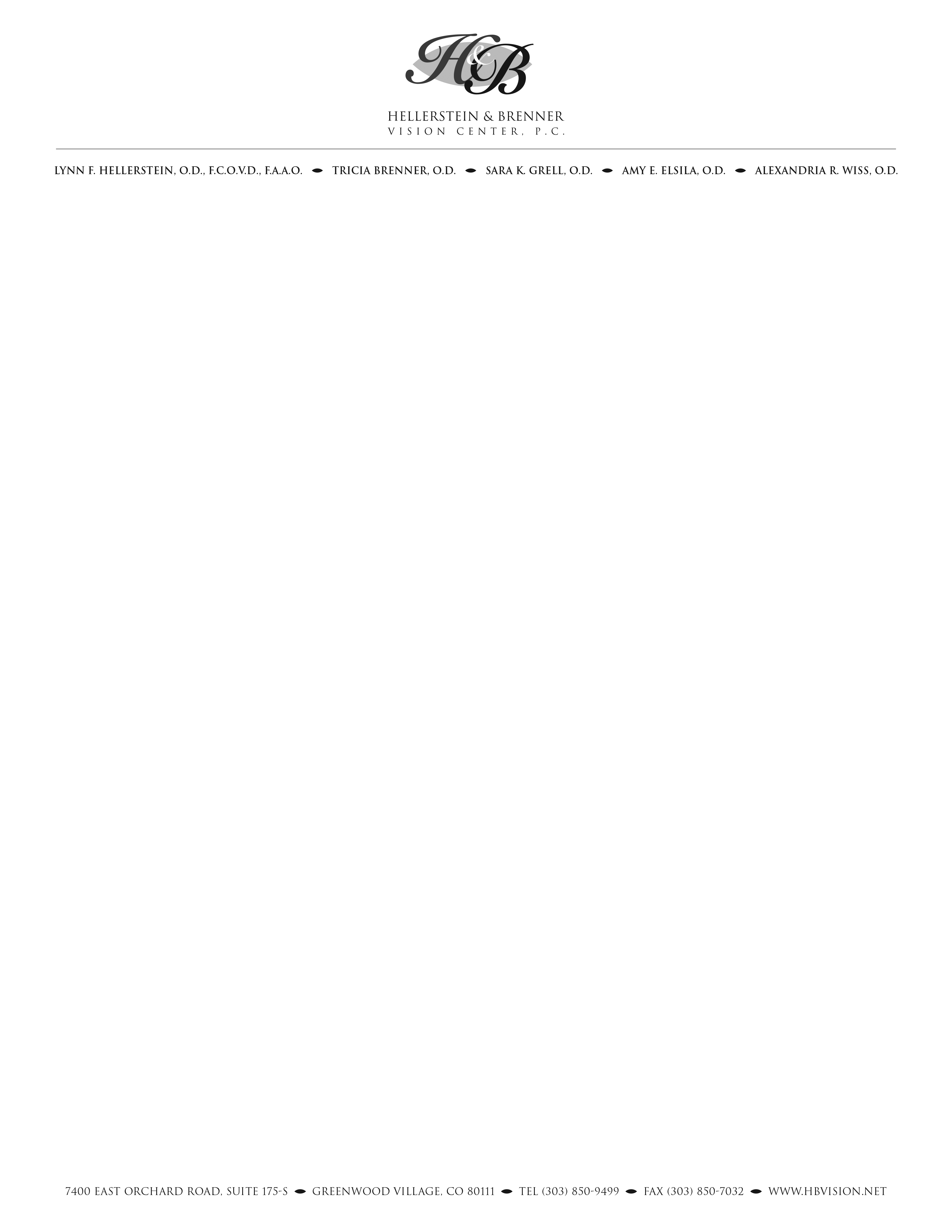 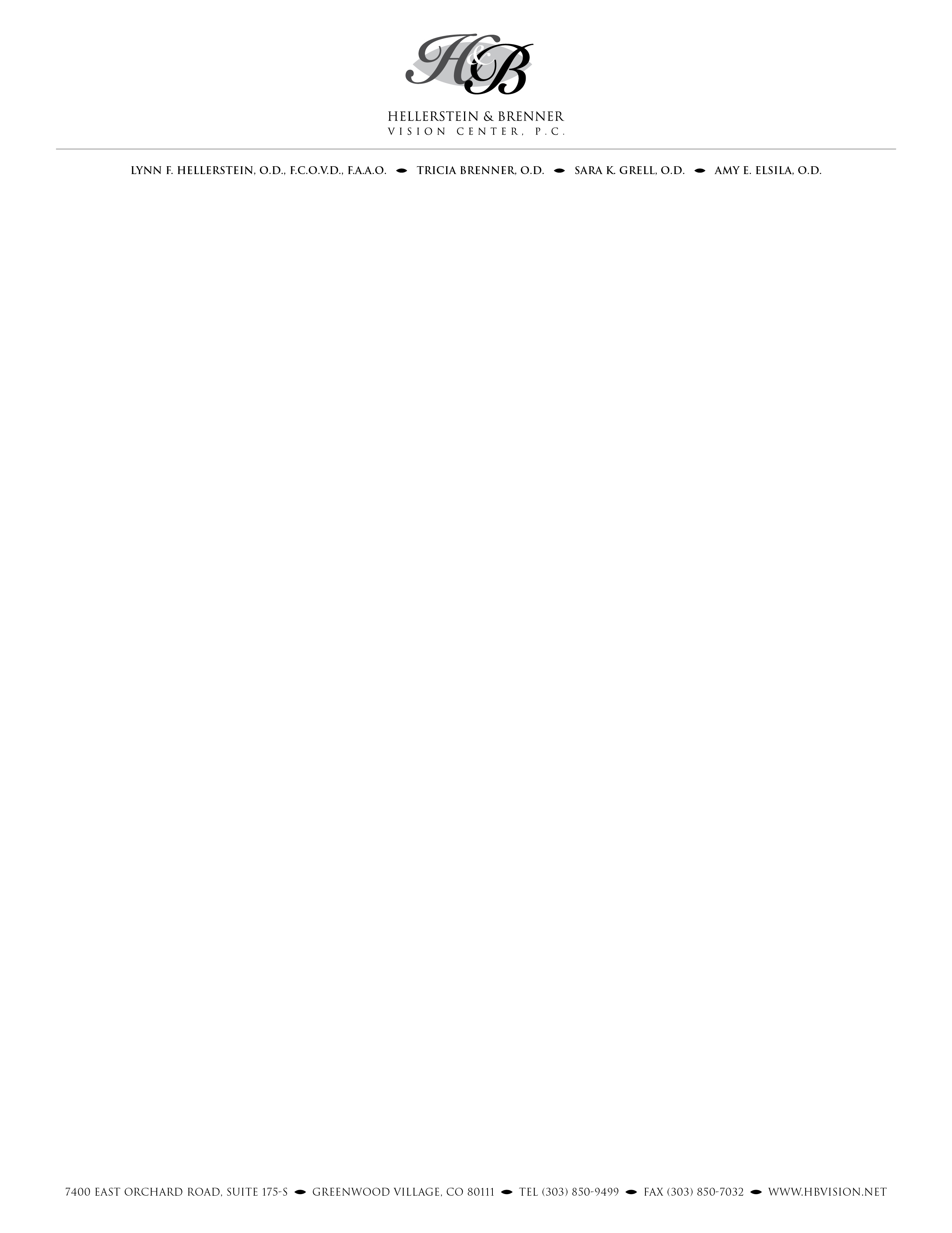 SPORTS VISION EVALUATION TESTING REPORTName of Athlete: ________________________________ 						Date of Birth:	__________________________________  							Date of Testing: ________________________________						Administrator(s): _______________________________This evaluation tests ten of the following key areas of visual function required for elite level sports performance: I. EYE HEALTH:  Any pathology or medical concern   II. VISUAL ACUITY/CONTRAST SENSITIVITY: Discern detail of an object at all distances/discern detail in varying contrast III. EYE MOVEMENT SKILLS: Accurate eye movements, slow and fastIV. BINOCULAR COORDINATION/EYE TEAMING: Both eyes working together efficiently at all distancesV. EYE FOCUSING: Quickly focus on an object at any distance and keep it clearVI. DEPTH PERCEPTION: Judge relative distance   between objects correctlyVII. EYE-HAND-BODY COORDINATION: Direct the hands, feet, or body efficiently in response to visual stimuliVIII. PERCEPTION SPAN:  How quickly you visually acquire critical information IX. VISUAL PROCESSING SPEED:  The speed that your brain interprets and reacts to visual stimuliX. VISUALIZATION/VISUAL MEMORY: Visualizing and remembering images, plays, opponents etc. in the mind’s eyeComprehensive Vision Exam Performed with Optometrist: Dr. Alexandria Wiss - Dr. Amy Elisla - Dr. Sara Grell – Dr. Lynn Hellerstein – Dr. Tricia BrennerSports Vision Evaluation with Sports Vision Trainer (circle): Taylor Benton, MA, COVT – Dr. Alexandria WissRecommendations: __________________________________________________________________________________________________________________________________________________________________________________________________________________________________________________________ATHLETE PERFORMANCEATHLETE PERFORMANCEATHLETE PERFORMANCEATHLETE PERFORMANCEATHLETE PERFORMANCEATHLETE PERFORMANCEATHLETE PERFORMANCEATHLETE PERFORMANCEAdequateOpportunityInadequateAdequateOpportunity InadequateEye HealthDepth PerceptionVisual Acuity/Contrast SensitivityEye-Hand-Body coordinationEye MovementsPerception SpanEye TeamingVisual Processing SpeedEye FocusingVisualization/Visual Memory